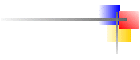 МУНИЦИПАЛЬНОЕ БЮДЖЕТНОЕ ОБРАЗОВАТЕЛЬНОЕУЧРЕЖДЕНИЕ «МУЖЕВСКАЯ СРЕДНЯЯ ОБЩЕОБРАЗОВАТЕЛЬНАЯ ШКОЛАИМЕНИ Н.В.АРХАНГЕЛЬСКОГО»
(МБОУ «Мужевская СОШ имени Н.В. Архангельского»)СТАТЬЯ Миляховой Юлии Герасимовны,педагога дополнительного образованияЭТНОКУЛЬТУРНОЕ ОБРАЗОВАНИЕ: СУЩНОСТЬ, ПОДХОДЫ, ОПЫТ РЕАЛИЗАЦИИС переходом на федеральные государственные образовательные стандарты духовно-нравственные ценности и достижения всех культур, всех этнических и конфессиональных групп, всех национально-территориальных сообществ России впервые приобретают образовательную актуальность, то есть получают общественную санкцию и государственное признание. Родной язык — важнейший инструмент социализации, основное средство развития образного мышления, главный канал трансляции национальной культуры и приобщения человека к мировым цивилизационным процессам. Использование родного языка в качестве языка обучения и изучения является фундаментальным принципом функционирования системы поликультурного образования.   Проблема национального образования, которое является главным социальным институтом, призванным обеспечить не только сохранение, но и развитие национальных культур. Для этого оно должно быть нацелено на формирование национальной культуры каждой личности. 	 Образование в Российской Федерации основывается, прежде всего, на «Национальной доктрине образования в Российской Федерации», которая устанавливает приоритет образования в государственной политике, определяет стратегию и направления развития системы образования в России на период до 2025 года. Данная концепция  призвана обеспечить конституционные права и свободы граждан России в области сохранения и развития национально-культурного наследия каждого народа нашей страны. В этом документе раскрывается роль этнокультурного образования в современном российском обществе, намечает перспективы развития образования и условий развития. Этнокультурное  образование рассматривается как целенаправленный педагогический процесс приобщения учащихся к этнической культуре (или культурам) в учреждениях дошкольного, общего, дополнительного и профессионального образования, на основе взаимодействия с семьей, учреждениями культуры и средствами массовой информации.Этническая культура включает в себя совокупность духовных и материальных ценностей того или иного народа. В нее входят не только национальные образы мира, менталитет народа, его празднично-обрядовые и семейно-бытовые традиции, этнические стереотипы поведения в природной среде и в социуме, но и народная художественная культура, а также этнические формы их бытования, сохранения и трансляции. Этнокультурное образование обладает огромным педагогическим потенциалом в формировании у обучающихся этнической идентичности, толерантности, культуры межнационального общения, в профилактике межнациональных конфликтов. Такое образование формирует у учащихся понимание духовных ценностей других народов через ценностную систему своего народа. Оно обеспечивает, с одной стороны, взаимодействие между людьми с разными культурными традициями, с другой  – сохранение культурной идентичности собственного народа. Все человечество  –  каждый народ, каждое поколение, всегда находится на какой-нибудь ступени культуры, которая должна рассматриваться как наследие, оставленное предками, как результат их истории и всех воздействующих на них факторов.  Современное состояние культуры данного народа есть основа, базис, есть нечто данное и реальное, из которого развивается последующее состояние. Поэтому та ступень культуры, на которой мы находимся в данное время, предъявляет к нам требование, чтобы мы действовали сообразно с ней, если только хотим добиться положительных результатов, то есть мы должны поступать культуросообразно. Каждый человек должен соответствовать своему времени, должен быть продуктом своего времени и его требований. Поэтому необходимо считаться с существующими в данном обществе обычаями, привычками, традициями  –  со всем, что в нем признается и принято.Культурологический подход в воспитании ориентирует педагога на то, чтобы российская культура, национальные традиции, национальная педагогика стали базовой основой воспитательного процесса. Культурологический подход выступает как центральная идея  творческого саморазвития: инновационный курс в качестве приоритетных стратегий культурологического подхода выделяет следующие: развитие личности как человека культуры. Эффективность воспитания во многом зависит от уровня общей культуры (нравственной, физической, эстетической и т.п.) учителя, а также его профессиональной культуры. В воспитании в качестве базиса и приоритета должна быть национальная культура и соответственно этнопедагогика, а также в воспитании необходимо учитывать социокультурную ситуацию. Важную роль в воспитании личности играет уровень культуры родителей.  Достижения мировой культуры должны быть выделены в контексте процесса воспитания. Каждая эпоха, каждый народ вносили лепту в фонд мировой культуры, образуя процесс исторической преемственности, сочетание традиции и новаторства, порождая богатство и многообразие этого социального феномена. Культура прошлого органически входит в жизнь современного человека. Таким образом, культура выступает и в качестве внешнего выражения коллективной памяти народа, и как способ человеческого бытия в мире, и как мир, творимый человеком. Наша задача, суметь сохранить культуру предков, передать национальный дух в форме возрастающей духовности.Культура призвана решать проблемы воспитания и образования через этнокультурную деятельность. В настоящее время в педагогической практике все чаще стали обращаться к традициям и опыту народной педагогики и этнопедагогики.  Еще в ХIХ веке К.Д. Ушинский, основоположник научной педагогики в России, видел в произведениях устного народного творчества «первые и блестящие попытки русской народной педагогики. Он впервые ввел в педагогическую литературу определение «народная педагогика». В своей работе  «Народность в общественном воспитании» К.Д. Ушинский отмечал: «народная педагогика»  –  область эмпирических знаний и опыта народных масс. Источниками изучения народной педагогики являются произведения фольклора с педагогическим содержанием и направленностью, этнографические материалы, народные воспитательные традиции, игры, игрушки, праздники, опыт семейного воспитания и т.д.». Он отмечал,  что у каждого народа своя система воспитания. Народная педагогика является основным объектом науки этнопедагогики. Отличие между народной и этнопедагогикой состоит в том, что народную педагогику создал народ из своего опыта, воспитания и обучения, а этнопедагогика  –  это часть классической педагогической науки, которая исследует закономерности и особенности народного, этнического воспитания. Она пользуется методами и источниками педагогики, но вместе с тем, в ней сформированы и собственные методы. Бесценны образцы народной педагогики. Богатейшее устное  народное творчество, которое передавалось из поколения в поколение в преданиях, легендах, пословицах, нравах, обычаях, фольклоре и т.д., имело огромное воспитательное значение. Традиция  –  это то, что передается. Если обычай как понятие вбирает в себя этическую сторону, то традиция или традиционность как ведущий признак фольклора объясняются как сохранение, бережное отношение и передача последующим поколениям навыков, умений, норм поведения.В возрождении традиции предполагается и само явление, и способ его передачи, предусматривается различие между реставрацией или «рождением заново» и функционированием. Исходя из опыта моего народа, народа-ханты можно сказать, что традиционная культура как культ предков имеет своим смыслом зеркальное повторение младшими образа жизни старших. Воспитание на народных традициях складывалось на протяжении многих веков, доказывало свою жизнедеятельность и большие воспитательные возможности. Народный педагогический опыт, заключенный в традициях и обычаях  –  это этнографический предмет прошлого. Эта система воспитания, основанная на народной мудрости, на педагогическом опыте целых поколений, наглядно показывающая уроки высокой нравственности, трудолюбия, уважения к человеку и т.д. Этнокультурная идентичность достигается через созданную народом социокультурную сферу. К ней относятся семья, детские дошкольные учреждения, учебные  заведения, национальные центры, журналы, газеты, художественная и научная литература, административные учреждения, в том числе и наша образовательное учреждение.При введении этнокультурной направленности в образовательный процесс следуетпредусмотреть: –  разработку учебных планов и программ с обеспечением их разноуровневости и вариативности; –  содержание образовательных программ должны быть наполнено региональным компонентом; –  организация образовательного процесса должна осуществляться педагогами с этнокультурной и этнопедагогической ориентированностью; –  создание единого этнокультурного образовательного пространства (учебного, культурно-просветительского, методического);–  создание и обеспечение учебно-методическими, дидактическими, наглядными пособиями, отражающими этнокультурный компонент. Непременным условием этнокультурной идентичности школьника является процесс его приобщения к этнической культуре народа через изучение национального быта, промыслов, праздников, одежды. Этнокультурное образование рассматривается как часть непрерывного образования. С этой целью в ЯНАО был запущен проект «кочевые школы». Дети народа ханты, начиная с дошкольного возраста, получили возможность обучаться и воспитываться в среде, в которой они родились, не отрывая корни родительского общения. В концепции российского образования важное место уделяется этнокультурному компоненту в образовании личности. Этнокультурный компонент содержания образования реализуется также через дополнительное образование, а в нашей школе через следующие кружки, такие как  фольклорный кружок «Сорни тутые» «Бисеринка», танцевальный коллектив «Най эвие».Через  фольклорный кружок «Сорни тутые» в школе успешно реализуется ФГОС.  Уникальным событием нашего района и школы является проведение  праздников в традициях ханты, коми, русского  и других народов, которые несут в себе глубокий нравственный аспект. Дети познают друг у друга культуру края традиции, обряды и быт. Национальные праздники помогают осмыслить и глубже понять родную культуру. Проблема повышения качества деятельности образовательного учреждения определяется не только качеством условий, качеством образовательного процесса, результативностью, но и качеством взаимодействия с родителями. В школе успешно внедряются различные формы взаимодействия с родителями, как  вовлечение их в воспитательные мероприятия и в целом в учебно-воспитательный процесс. Цель  фольклорного кружка «Сорни тутые»: - это,  прежде всего, формировать уважение и интерес к своему народу и культуре, а также  возрождение  интереса к  фольклору народа ханты; приобщение  учащихся к духовным традициям, обычаям народа в процессе вовлечения в художественно – творческую деятельность.                                                                                     Приоритетом является развитие личности ребенка, способного к творческому самовыражению через фольклор и развитие языковых, интеллектуальных и познавательных способностей, ценностных  ориентаций;                                                                                                                                         Организация работы с родителями: повышение компетентности родителей в понимании и осмыслении деятельности,  воспитание толерантности; самореализация через приобщение к различным видам деятельности; формирование мотивации изучения родного языка через создание у детей положительного эмоционального психологического настроя.Таким образом, учет свойств, традиционной культуры, а также современное понимание сущности народных традиций, к которым относятся уклад жизни, отношение к окружающей среде и ее природным богатствам, обрядово-праздничные традиции, память о предках, уважение к старшим, сохранение семейных реликвий, духовно-нравственные идеалы позволяют с успехом использовать их в содержании этнокультурного образования подрастающего поколения. 
ЛИТЕРАТУРААндреев  В.И.  Педагогика творческого саморазвития: инновационный курс.  –  Книга 2.–  Казань, 1998.Волков Г.Н.  Этнопедагогика : учеб.для студ. сред. и высш. пед. учеб. заведений.  –  М.: 1999. –168 с.Мировозрение  обскиху  гров в контексте языка и культуры: материалы Всероссийской   научной конференции. Ханты-Мансийск, 2010.Национальная  доктрина образования в Российской Федерации : Постановление Правительства РФ от 04.10.2000 г. №751.Педагогические сочинения;  соч. 2 т. – М.: 1981. С. 58–92.Педагогический  энциклопедический словарь.  –  М.: Большая российская энциклопедия, 2001.  –528 с.Ушинский К.Д.  О народности в общественном воспитании.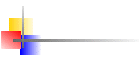 